PROGRAMA DE ACTIVIDADES 2018. ACOGIDA EN ESPAÑA¡¡¡Un jardín para cada día!!!http://intercambiotoulouse.weebly.com/acogida-2018.html        Teléfonos de contacto 24 horas profesores Ángel Corella: 686 48 40 80DÍA ACTIVIDAD Y JARDÍNOBSERVACIONES11 mayo, viernes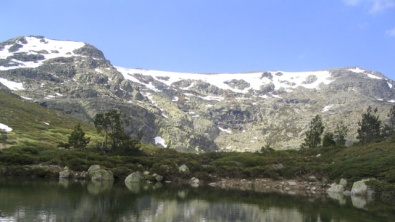 CEREMONIA DE ACOGIDA  IES Sierra de Guadarrama Soto del Real     Encuentro de todas las familias Merienda de AcogidaOfrecida por las familias.Sábado 12 y domingo 13 de mayoSamedi 12 et dimanche 13 mayoFIN DE SEMANA EN FAMILIAWEEK-END EN FAMILLEFIN DE SEMANA EN FAMILIAWEEK-END EN FAMILLELunes 14 de mayo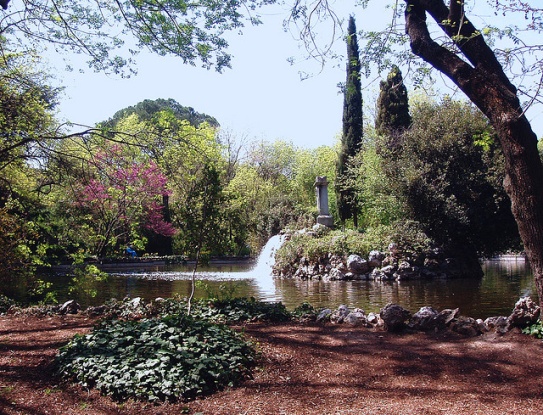 Solo francesesJARDINES DEL CAPRICHO Y DE LA PLAZA DE ORIENTESalida del Instituto de Colmenar a las  8:20 10:00 a 12: 20 Paseo por el jardín del CaprichoPicnic en los jardines de la Plaza de OrienteTiempo libre por el centro de Madrid (Calle Arenal y Sol)  Salida de Madrid  a las 17:00PícnicPique-niqueMartes,  15 de mayo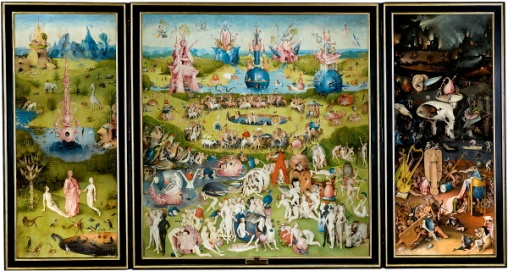 Solo francesesEl JARDÍN DE LAS DELICIASSalida del Instituto de Colmenar a las  8:20 Paseo por Madrid entre parques y jardines12:00 El jardín de las delicias.  Entrada al museo del Prado (grupo 1)13:30 El jardín de las delicias.  Entrada al museo del Prado (grupo 2)Picnic en el Parque del Retiro Salida de Madrid a las 17:30PícnicPique-niqueMiércoles 16, mayo 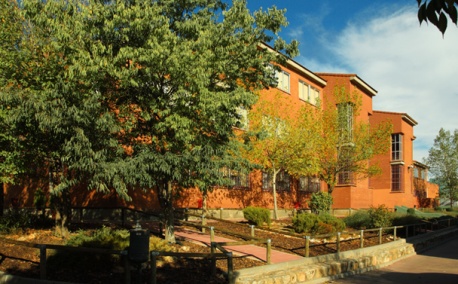 Solo francesesMañana: Actividades en los Institutos8:30 a 11:00. IES Sierra de Guadarrama  de Soto del Real11:30 a 14:00. IES Ángel Corella  de Colmenar ViejoTarde: En familiaComida en casaMiércoles 16, mayo Solo francesesMañana: Actividades en los Institutos8:30 a 11:00. IES Sierra de Guadarrama  de Soto del Real11:30 a 14:00. IES Ángel Corella  de Colmenar ViejoTarde: En familiaComida en casaJueves,   17 de mayo 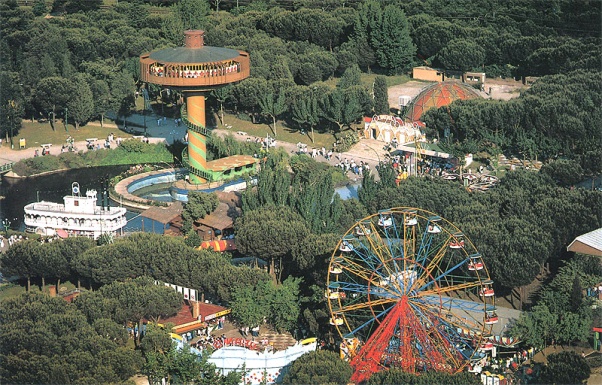 Españoles y franceses EL PARQUE DE ATRACCIONESSalida del Instituto de Colmenar a las  8:20 Paseo por los jardines del Moro 12:00 a 18:00 En el  Parque de atraccionesPicnic en el Parque de atracciones Salida del parque a las 18:00PícnicPique-nique18 de mayo, viernesSolo francesesDESPEDIDA8:15.- Salida del IES de  Colmenar Viejo     ¡¡Buen viaje!!PícnicPique-nique